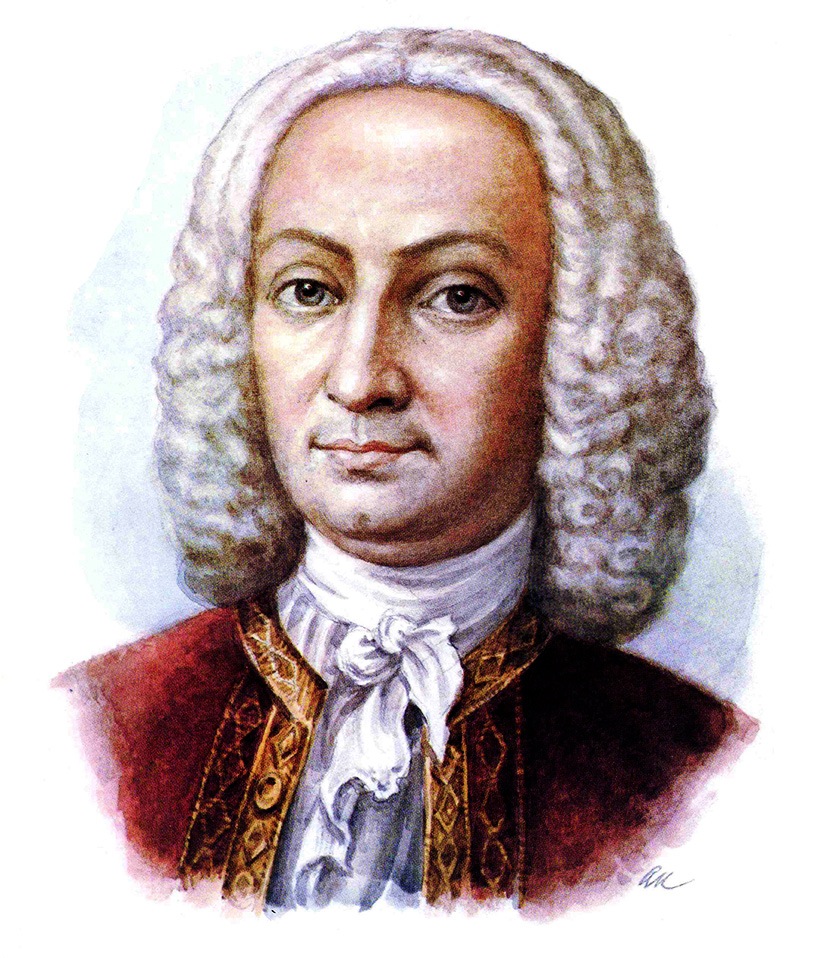    Уважаемые родители! Предлагаем вам вместе с детьми познакомится с творчеством великого итальянского композитора, скрипача -виртуоза, педагога, дирижёра -Антонио Вивальди.     Признанный гений в области музыки родился 4 марта 1678 года в Венеции, датой смерти композитора стало 28 июля 1741. Наиболее известны на сегодняшний день его оперы и великолепные инструментальные концерты для скрипки. Лучшим из них по праву считается произведение «Времена года», с которым мы предлагаем вам познакомиться и прослушать вместе с детьми самое известное музыкальное произведение «Весна». Постарайтесь представить себе весенние картины. После прослушивания можете задать ребёнку вопросы:1.  Понравилась ли тебе музыка? Какая она по характеру? ( светлая, напевная, прозрачная).2. Какое настроение она вызывает?  3. О какой весне рассказала музыка, какие весенние картины вы себе представили. 4. Кто исполняет (солист или оркестр), какие музыкальные инструменты звучат?5. Какие краски соответствуют весне? Вместе с детьми попробуйте нарисовать весеннюю картину.